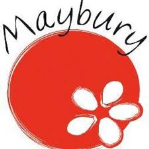 Year 5 Remote Learning TimetableDay8.40Lesson 19 – 10:15Break10:15 – 10:30Lesson 210:30 – 12:00Lunch12:00 – 1:00Lesson 31:00 – 1:30Lesson 41:30 – 3:00MondayMaths starter8.40 Maths starter9am OnlineMaths input9.30 Check Guided PracticeWorkbookBreakOnline: Mark maths 10.30English inputOnline 10.30Daily SPAGWritingLunchOnline  1pm: Guided readingRead whole chapterSchool: Geography Topic Drop marked work offHome visitTuesdayMaths starter8.40 Maths starter9am OnlineMaths input9.30 Check Guided PracticeWorkbookBreakOnline: Mark maths 10.30English inputOnline 10.30Daily SPAGWritingLunchGuided readQuestionsSchool: Theme TopicPE coach (alternate weeks)WednesdayMaths starter8.40 Maths starter9am OnlineMaths input9.30 Check Guided PracticeWorkbookBreakOnline: Mark maths 10.30English inputOnline 10.30Daily SPAGWritingLunchGuided readQuestionsSchool: ScienceHome: prepared sheets and questionsThursdayMaths starter8.40 Maths starter9am OnlineMaths input9.30 Check Guided PracticeWorkbookBreakOnline: Mark maths 10.30English inputOnline 10.30Daily SPAGWritingLunchGuided readQuestionsSchool: PETheme TopicFridayMaths starter8.40 Maths starter9am OnlineMaths input9.30 Check Guided PracticeWorkbookBreakOnline: Mark maths 10.30English inputOnline 10.30Daily SPAGWritingLunchOnline  1pm: Guided readingRead whole chapterSchool: Art/ D&TCollect written workDrop off next week’s hard copiesHome visit